MODELLO DI GRIGLIA DI VALUTAZIONE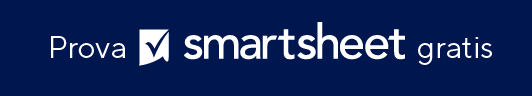 NOME DELLO STUDENTEDATARIVISTA DADESCRIZIONE DELL'ASSEGNAZIONEDESCRIZIONE DELL'ASSEGNAZIONEDESCRIZIONE DELL'ASSEGNAZIONECRITERI + OBIETTIVIPUNTEGGIO MASSIMOPUNTEGGIO ASSEGNATOCONTENUTIDimostra conoscenze approfondite; dimostra di aver effettuato ricerche estese e di aver esercitato un pensiero critico. Identifica, valuta e completa tutti i requisiti e gli obiettivi. Offre nuove informazioni o un approccio innovativo. Cita le fonti.70COMPOSIZIONEI contenuti sono formattati e modificati in modo corretto. Il testo è grammaticalmente corretto e privo di errori di ortografia.5COMPRENSIONE Mostra una chiara comprensione delle istruzioni e conoscenza dei concetti e degli argomenti.5COMPETENZEDimostra di avere le competenze richieste per il progetto, inclusa accuratezza e interesse.5CREATIVITÀLo studente esprime le proprie idee dimostrando di avere immaginazione e inventiva.5IMPEGNOLo studente si impegna al massimo delle capacità e si sforza di migliorare. Lo studente fa un uso oculato del tempo a disposizione. 5COLLABORAZIONEDimostra di avere un atteggiamento collaborativo. Ha recepito le istruzioni e le critiche costruttive. Rispetta le linee guida del compito assegnato.5PUNTEGGIO TOTALE100DICHIARAZIONE DI NON RESPONSABILITÀQualsiasi articolo, modello o informazione sono forniti da Smartsheet sul sito web solo come riferimento. Pur adoperandoci a mantenere le informazioni aggiornate e corrette, non offriamo alcuna garanzia o dichiarazione di alcun tipo, esplicita o implicita, relativamente alla completezza, l’accuratezza, l’affidabilità, l’idoneità o la disponibilità rispetto al sito web o le informazioni, gli articoli, i modelli o della relativa grafica contenuti nel sito. Qualsiasi affidamento si faccia su tali informazioni è pertanto strettamente a proprio rischio.